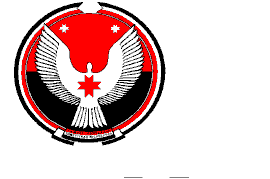 АДМИНИСТРАЦИЯ МУНИЦИПАЛЬНОГО ОБРАЗОВАНИЯ «КИРШОНСКОЕ»«КИРШОН»  МУНИЦИПАЛ КЫЛДЫТЭТЛЭН АДМИНИСТРАЦИЕЗПОСТАНОВЛЕНИЕ03 августа  2020  года                                                                                                            № 23
Об утверждении муниципальной программы «Профилактика правонарушений в муниципальном образовании«Киршонское» на 2020 - 2022 годы»            В целях совершенствования системы профилактики правонарушений, обеспечения взаимодействия лиц, участвующих в профилактике правонарушений, на территории муниципального образования «Киршонское», повышения уровня антитеррористической защищенности населения и критически важных объектов, в соответствии с Федеральными законами от 06.10.2003 № 131-ФЗ «Об общих принципах организации местного самоуправления в Российской Федерации», Федеральный закон от 23.06.2016 № 182-ФЗ «Об основах системы профилактики правонарушений в Российской Федерации», на основании Устава  МО «Киршонское», Администрация муниципального образования «Киршонское»
Постановляет:
1.  Утвердить муниципальную программу  «Профилактика правонарушений в муниципальном образовании «Киршонское» на 2020 - 2022 годы».2.  Разместить (опубликовать) настоящее постановление в сети интернат на официальном сайте муниципального образования «Балезинский район» - в разделе «Муниципальные поселения – МО «Киршонское».3. Контроль за исполнением постановления оставляю за собой.Глава муниципального образования «Киршонское»                                                                                               Е.В. МакароваУтверждена
 Постановлением администрации муниципального образования «Киршонское»
от 03.08.2020 № 23МУНИЦИПАЛЬНАЯ ПРОГРАММА«ПРОФИЛАКТИКА ПРАВОНАРУШЕНИЙВ МУНИЦИПАЛЬНОМ ОБРАЗОВАНИИ   «КИРШОНСКОЕ» на 2020 – 2022 ГОДЫ»ПАСПОРТМУНИЦИПАЛЬНОЙ ПРОГРАММЫ «ПРОФИЛАКТИКА ПРАВОНАРУШЕНИЙВ МУНИЦИПАЛЬНОМ ОБРАЗОВАНИИ   «КИРШОНСКОЕ» на 2020 – 2022 ГОДЫ»1. Основные цели и задачи, сроки и этапы реализации муниципальной программыОсновной целью муниципальной программы является:- обеспечение безопасности граждан на территории муниципального образования «Киршонское»;- повышение уровня общественной безопасности, общественного порядка. Для достижения поставленной цели реализация мероприятий муниципальной программы будет направлена на решение следующих основных задач:- дополнительное усиление мер по обеспечению занятости несовершеннолетних в свободное время в целях недопущения безнадзорности и профилактики правонарушений несовершеннолетних;- совершенствование профилактики правонарушений среди молодежи;- усиление мер социальной профилактики правонарушений, направленной, прежде всего, на активизацию борьбы с пьянством, алкоголизмом, безнадзорностью, беспризорностью несовершеннолетних, незаконной миграцией, на ресоциализацию лиц, освободившихся из мест лишения свободы;- выявление и преодоление негативных тенденций, тормозящих устойчивое социальное и культурное развитие поселения;- вовлечение в предупреждение правонарушений работников учреждений, организаций всех форм собственности.Реализация муниципальной программы рассчитана на 2020 – 2022 годы, в течении которого предусматриваются:- усиление мер социальной профилактики правонарушений, направленных, прежде всего, на активизацию борьбы с безнадзорностью и беспризорностью несовершеннолетних, пьянством, алкоголизмом, незаконной миграцией;- вовлечение в систему предупреждения правонарушений организаций всех форм собственности, а также общественных организаций;- создание благоприятной и максимально безопасной для населения обстановки в жилом секторе, на улицах и в других общественных местах;- снижение возможности возникновения чрезвычайных ситуаций природного, техногенного, экологического и санитарно-эпидемиологического характера.2. Система программных мероприятийМероприятия, предлагаемые к реализации и направленные на решение основных задач муниципальной программы, с указанием финансовых ресурсов и сроков, необходимых для их реализации, приведены в приложении.3. Координация программных мероприятий         Координация деятельности субъектов профилактики правонарушений, а также выполнения программных мероприятий возлагается на администрацию муниципального образования «Киршонское».       К полномочиям администрации относятся:-  проведение комплексного анализа состояния профилактики правонарушений на территории муниципального образования «Киршонское» ;- разработка проектов муниципальных программ по профилактике правонарушений, контроль  за их выполнением;- предоставление Совету депутатов муниципального образования «Киршонское»   информации о состоянии профилактической деятельности;-    координация деятельности субъектов профилактики по:а)   предупреждению  правонарушений;б) подготовке проектов нормативных правовых актов в сфере профилактики правонарушений;в)   укреплению взаимодействия и налаживанию тесного сотрудничества с населением, средствами массовой информации.4. Оценка эффективности реализации муниципальной программыРеализация муниципальной программы в силу ее специфики и ярко выраженного социально-профилактического характера окажет значительное влияние на стабильность общества, качество жизни населения, состояние защищенности граждан и общества от преступных посягательств, а также обеспечит дальнейшее совершенствование форм и методов организации профилактики правонарушений.Выполнение профилактических мероприятий муниципальной программы обеспечит формирование позитивных моральных и нравственных ценностей, определяющих отрицательное отношение к потреблению алкоголя, выбор здорового образа жизни подростками и молодежью.К числу ожидаемых показателей эффективности и результативности муниципальной программы по группе социально значимых результатов относятся следующие показатели:- снижение социальной напряженности в обществе, обусловленной снижением уровня преступности на улицах и в общественных местах;- создание дополнительных условий для вовлечения несовершеннолетних группы риска в работу кружков и спортивных секций.6. Организация, формы и методы управления ПрограммойКонтроль за исполнением Программы осуществляет Глава муниципального образования «Киршонское».Приложение №1к постановлению администрации муниципального образования «Киршонское»от  03.08.2020  №23   План мероприятий муниципальной программы«Профилактика правонарушений в муниципальном образовании «Киршонское»на 2020 – 2022 годы»
Приложение №2к постановлению администрации муниципального образования «Киршонское»                                                                                                                                         от  03.08.2020  № 23Прогнозные значения показателей (индикаторов) реализациимуниципальной программы«Профилактика правонарушений в муниципальном образовании «Киршонское»на 2020 – 2022 годы»Наименование муниципальной программыМуниципальная программа «Профилактика правонарушений в муниципальном образовании «Киршонское» на 2020 – 2022 годы»Ответственный исполнитель муниципальной программыАдминистрация муниципального образования «Киршонское»Цели муниципальной программы- обеспечение безопасности граждан на территории муниципального образования «Киршонское»;- повышение уровня общественной безопасности, общественного порядка.Задачи муниципальной программы- создание системы социальной профилактики правонарушений, направленной, прежде всего на активизацию борьбы с пьянством, алкоголизмом, наркоманией, безнадзорностью несовершеннолетних;- активизация участия и улучшения местного самоуправления в предупреждении правонарушений;- работа по предупреждению и профилактике правонарушений, совершаемых в общественных местах, и вовлечение в предупреждение правонарушений предприятий, организаций всех форм собственности, а также граждан и общественных объединений; - обеспечение социальной адаптации и реабилитации лиц, освобожденных из мест лишения свободы;- профилактика экстремизма и терроризма;- выявление и устранение причин и условий, способствующих совершению правонарушений.Этапы и сроки реализации муниципальной программы2020 - 2022 годыОбъемы бюджетных ассигнований муниципальной программыНе предусмотрено Ожидаемые конечные результаты реализации муниципальной программы- повышение эффективности социальной профилактики правонарушений, привлечение к организации деятельности по предупреждению правонарушений;- обеспечение нормативного правового обеспечения для регулирования профилактики правонарушений;- улучшение профилактики правонарушений в среде несовершеннолетних и молодежи;- повышение уровня доверия населения к правоохранительным органам.Система организации контроля заисполнениемпрограммыконтроль за ходом реализации муниципальной программы осуществляет администрация муниципального образования «Киршонское».№ п/пМероприятияОтветственные исполнителиСроки исполненияИсточники финансирования(тыс. руб.)1.Разработка и принятие программы профилактики правонарушений на территории  муниципального образования «Киршонское»Администрация МО «Киршонское»август 2020 года-2.Обеспечение регулярного выступления  работников  администрации муниципального образования «Киршонское», сотрудников  ОВД (по согласованию)  перед населением муниципального образования «Киршонское»,  в трудовых коллективах, по месту жительства о разъяснении состояния работы по профилактики преступлений и правонарушений и принимаемых мерах по обеспечению правопорядка, безопасности на улицах и в других общественных местах.Администрация МО «Киршонское»2020-2022-3.Организовать работу населения в охране общественного порядка путем создания добровольных народных дружинАдминистрация МО «Киршонское»В течение  2020 года-4.При проведении публичных мероприятий привлекать членов добровольных народных дружин к охране общественного порядкаАдминистрация МО «Киршонское» 2020-2022-5.Проведение работы по профориентации выпускников школы МБОУ «Киршонская ООШ» (по согласованию)2020-20226.Обеспечение занятости детей из малообеспеченных семей, СОП  в спортивных секциях  школы,  учреждениях культурыМБОУ «Киршонская ООШ»,Киршонский СДК (по согласованию) 2020-2022-7.Организовать создание и работу   «Общественных советов по работе с семьями»Администрация МО «Киршонское»2020-2022-8.Вовлекать несовершеннолетних, состоящих на учете в ОДН в спортивные мероприятия, соревнования, фестивали и т.д.) во внеурочное и каникулярное времяАдминистрация МО «Киршонское»,МБОУ «Киршонская ООШ» (по согласованию), Киршонский СДК (по согласованию)2020-2022-9.Организовать проведение семинаров, лекций для родителей и обучающихся в МБОУ «Киршонская ООШ» по профилактике и борьбе с незаконным оборотом и употреблением наркотиков, пьянством,  алкоголизмом, терроризмом и экстремизмом, изготовление наглядной агитации о профилактике и борьбе с незаконным оборотом и употреблением наркотиков, пьянством,  алкоголизмомАдминистрация МО «Киршонское»,МБОУ «Киршонская ООШ»,Киршонский СДК (по согласованию), ОВД (по согласованию)  2020-2022-10.Проведение «Антинаркотических акций», конкурсов рисунков, фотографий среди несовершеннолетнихАдминистрация МО «Киршонское»,МБОУ «Киршонская ООШ», Киршонский СДК (по согласованию) 2020-2022-11.Информировать граждан о способах и средствах правомерной защиты от преступных посягательств, действиях при обнаружении подозрительных предметов, угрозе терроризма, путем проведения соответствующей разъяснительной работы при проведении сходов, митингов, собранийАдминистрация МО «Киршонское»2020-2022-12.Проведение рейдов, обследований домашних условий неблагополучных семей Администрация МО «Киршонское», МБОУ «Киршонская ООШ», (по согласованию)2020-2022-13.Популяризации положительных форм семейного воспитания, формирование сознательного отношения к воспитанию детейАдминистрация МО «Киршонское»2020-2022-14.Проведение оперативных проверок пропускного режима и антитеррористической защищенности объектов с массовым пребыванием граждан, жизнеобеспечения, образования, здравоохранения, с привлечением представителей указанных объектовРуководители организаций2020-2022-15.  Проведение мероприятий среди молодежи, направленных на предупреждение распространения террористических и экстремистских идей среди молодежи, на ее воспитание в духе межнациональной и межрелигиозной толерантностиАдминистрация МО «Киршонское», Киршонский СДК (по согласованию)2020-2022-16.Проведение культурно-просветительских и воспитательных мероприятий по развитию межнациональной и межрелигиозной толерантностиАдминистрация МО «Киршонское», МБОУ «Киршонская ООШ», Киршонский СДК (по согласованию)2020-2022-17.Организация и проведение национальных праздников на территории сельского поселения («День деревни)Администрация МО «Киршонское», Киршонский СДК2020-2022-18.Оказание содействия правоохранительным органам в пресечении на территории сельского поселения экстремистской деятельности путем их информирования об обнаружении на зданиях, сооружениях или иных объектах надписей, символов, либо размещенных плакатов, листовок экстремистского содержания, а так же  о появлении в населенных пунктах  незнакомых лицАдминистрация МО «Киршонское»2020-2022-19.Оформление информационных стендов на тему профилактики терроризма и экстремизмаАдминистрации МО, работники культуры и МБОУ «Киршонская ООШ»   (по согласованию)2020-2022-20.Мероприятия  в МБОУ «Киршонская ООШ» и в учреждениях культуры на тему профилактики на тему профилактики терроризма и экстремизма (по особому плану)МБОУ «Киршонская ООШ», Киршонский СДК (по согласованию)2020-2022-21.Мониторинг проживающих на территории поселения гражданах, прибывших из других регионов РФ и стран СНГАдминистрация МО «Киршонское»2020-2022-22.Проведение комиссионных обследований и проверки критически важных, потенциально-опасных объектов, объектов жизнеобеспечения и мест с массовым пребыванием граждан на предмет их инженерно-технической укрепленности и антитеррористической защищенностиАдминистрации МО, работники культуры и МБОУ «Киршонская ООШ», специалисты ЖКХ (по согласованию)2020-2022-Наименование объекта, мероприятияСрок финансированияПланируемые объемы финансирования (тыс. рублей в действующих ценах года реализации мероприятия)Планируемые объемы финансирования (тыс. рублей в действующих ценах года реализации мероприятия)Планируемые объемы финансирования (тыс. рублей в действующих ценах года реализации мероприятия)Планируемые объемы финансирования (тыс. рублей в действующих ценах года реализации мероприятия)Планируемые объемы финансирования (тыс. рублей в действующих ценах года реализации мероприятия)Индикаторы реализации (целевые задания)Главный распорядитель бюджетных средствРаспорядитель (получатель)бюджетных средствИсполнители мероприятийНаименование объекта, мероприятияСрок финансированиявсегов том числев том числев том числев том числеИндикаторы реализации (целевые задания)Главный распорядитель бюджетных средствРаспорядитель (получатель)бюджетных средствИсполнители мероприятийНаименование объекта, мероприятияСрок финансированиявсегоместный бюджетрегиональный  бюджетфедеральный бюджетпрочие источникиИндикаторы реализации (целевые задания)Главный распорядитель бюджетных средствРаспорядитель (получатель)бюджетных средствИсполнители мероприятий12345678910Основное мероприятие «Организационно-методическое обеспечение профилактики правонарушений»Основное мероприятие «Организационно-методическое обеспечение профилактики правонарушений»Основное мероприятие «Организационно-методическое обеспечение профилактики правонарушений»Основное мероприятие «Организационно-методическое обеспечение профилактики правонарушений»Основное мероприятие «Организационно-методическое обеспечение профилактики правонарушений»Основное мероприятие «Организационно-методическое обеспечение профилактики правонарушений»Основное мероприятие «Организационно-методическое обеспечение профилактики правонарушений»Основное мероприятие «Организационно-методическое обеспечение профилактики правонарушений»Основное мероприятие «Организационно-методическое обеспечение профилактики правонарушений»Основное мероприятие «Организационно-методическое обеспечение профилактики правонарушений»Участие в обучающих семинарах, лекциях по профилактике правонарушений20201 мер./0,0 руб.Администрация муниципального образования «Киршонское»Администрация муниципального образования «Киршонское»Участие в обучающих семинарах, лекциях по профилактике правонарушений20213 мер./0,0 руб.Администрация муниципального образования «Киршонское»Администрация муниципального образования «Киршонское»Участие в обучающих семинарах, лекциях по профилактике правонарушений20224 мер./0,0 руб.Администрация муниципального образования «Киршонское»Администрация муниципального образования «Киршонское»Основное мероприятие «Развитие  информирования населения о деятельности добровольных народных дружин»Основное мероприятие «Развитие  информирования населения о деятельности добровольных народных дружин»Основное мероприятие «Развитие  информирования населения о деятельности добровольных народных дружин»Основное мероприятие «Развитие  информирования населения о деятельности добровольных народных дружин»Основное мероприятие «Развитие  информирования населения о деятельности добровольных народных дружин»Основное мероприятие «Развитие  информирования населения о деятельности добровольных народных дружин»Основное мероприятие «Развитие  информирования населения о деятельности добровольных народных дружин»Основное мероприятие «Развитие  информирования населения о деятельности добровольных народных дружин»Основное мероприятие «Развитие  информирования населения о деятельности добровольных народных дружин»Основное мероприятие «Развитие  информирования населения о деятельности добровольных народных дружин»Создание тематических стендов для привлечения внимания населения к деятельности добровольных народных дружин20201 мер./0,0 руб.Создание тематических стендов для привлечения внимания населения к деятельности добровольных народных дружин20211 мер./0,0 руб.Создание тематических стендов для привлечения внимания населения к деятельности добровольных народных дружин20221 мер./0,0 руб.Основное мероприятие «Работа с социально-незащищенными слоями населения»Основное мероприятие «Работа с социально-незащищенными слоями населения»Основное мероприятие «Работа с социально-незащищенными слоями населения»Основное мероприятие «Работа с социально-незащищенными слоями населения»Основное мероприятие «Работа с социально-незащищенными слоями населения»Основное мероприятие «Работа с социально-незащищенными слоями населения»Основное мероприятие «Работа с социально-незащищенными слоями населения»Основное мероприятие «Работа с социально-незащищенными слоями населения»Основное мероприятие «Работа с социально-незащищенными слоями населения»Основное мероприятие «Работа с социально-незащищенными слоями населения»Участие в организации спортивных мероприятий, соревнований, фестивалей и т.д. для детей из малообеспеченных семей и несовершеннолетних, состоящих на учете в ОДН20201 мер./0,0 руб.Участие в организации спортивных мероприятий, соревнований, фестивалей и т.д. для детей из малообеспеченных семей и несовершеннолетних, состоящих на учете в ОДН20213 мер./0,0 руб.Участие в организации спортивных мероприятий, соревнований, фестивалей и т.д. для детей из малообеспеченных семей и несовершеннолетних, состоящих на учете в ОДН20224 мер./0,0 руб.Основное мероприятие «Организация работы по первичной профилактике зависимостей среди молодежи»Основное мероприятие «Организация работы по первичной профилактике зависимостей среди молодежи»Основное мероприятие «Организация работы по первичной профилактике зависимостей среди молодежи»Основное мероприятие «Организация работы по первичной профилактике зависимостей среди молодежи»Основное мероприятие «Организация работы по первичной профилактике зависимостей среди молодежи»Основное мероприятие «Организация работы по первичной профилактике зависимостей среди молодежи»Основное мероприятие «Организация работы по первичной профилактике зависимостей среди молодежи»Основное мероприятие «Организация работы по первичной профилактике зависимостей среди молодежи»Основное мероприятие «Организация работы по первичной профилактике зависимостей среди молодежи»Основное мероприятие «Организация работы по первичной профилактике зависимостей среди молодежи»Участие в проведении мероприятий, приуроченных к Международному дню борьбы с наркоманией и наркобизнесом20201 мер./0,0 руб.Участие в проведении мероприятий, приуроченных к Международному дню борьбы с наркоманией и наркобизнесом20214 мер./0,0 руб.Участие в проведении мероприятий, приуроченных к Международному дню борьбы с наркоманией и наркобизнесом20224 мер./0,0 руб.Проведение мероприятий по тематике здорового образа жизни20203 мер./0,0 руб.Проведение мероприятий по тематике здорового образа жизни20214 мер./0,0 руб.Проведение мероприятий по тематике здорового образа жизни20224 мер./0,0 руб.ИТОГО ПО ПРОГРАММЕ0,00,0в том числе по годам реализации20200,00,0в том числе по годам реализации20210,00,0в том числе по годам реализации20220,00,0№Наименование показателяЕдиницы измеренияЗначение показателейЗначение показателейЗначение показателей№Наименование показателяЕдиницы измерения2020 год – первый год2021 год2022 год- последний год реализации1.1Участие в обучающих семинарах, лекциях по профилактике правонарушенийЕд.1341.2Количество тематических стендов для привлечения внимания населения к деятельности добровольных народных дружинЕд.1111.3Участие в организации спортивных мероприятий, соревнований, фестивалей и т.д. для детей из малообеспеченных семей, СОП  и несовершеннолетних, состоящих на учете в ОДНЕд.1341.4Количество мероприятий, приуроченных к Международному дню борьбы с наркоманией и наркобизнесомЕд.1441.5Количество мероприятий по тематике здорового образа жизниЕд.344